Girişimsel Olmayan Klinik Araştırmalar Etik Kurul Başvuru KılavuzuHangi çalışmalar başvurabilir?Tüm gözlemsel çalışmalar, anket çalışmaları, dosya ve görüntü kayıtları gibi retrospektif arşiv taramaları, kan, idrar, doku, radyolojik görüntü gibi biyokimya, mikrobiyoloji, patoloji, ve radyoloji koleksiyon materyalleriyle veya rutin muayene, tetkik, tahlil ve tedavi işlemleri sırasında elde edilmiş materyallerle yapılacak araştırmalar ile hücre veya doku kültürü çalışmaları, gen tedavisi klinik araştırmaları dışında kalan ve tanımlamaya yönelik olan genetik materyalle yapılacak çalışmalar, hemşirelik faaliyetlerinin sınırları içerisinde yapılacak araştırmalar, beslenme ile ilgili araştırmalar, egzersiz gibi vücut fizyolojisi ile ilgili araştırmalar, antropometrik ölçümlere dayalı yapılan çalışmalar ve yaşam alışkanlıklarının değerlendirilmesi araştırmaları gibi insana doğrudan müdahale gerektirmeden yapılacak insan biyolojisi ve insan bilimleriyle ilgili çalışmaları, araştırma projeleriEtik kurula başvurmadan önce zaman kaybını önlemek için araştırmaya alınacak örneklem sayısının saptanmasında ve toplanan verilerin değerlendirilmesinde kullanılacak istatistiksel yöntemlerin belirlenmesi için Biyoistatistik Bölümüne danışılması zorunludur.Bilgilendirilmiş olur formunun hazırlanması aşamasında Tıp Tarihi ve Etik Anabilim Dalı’na danışılması önerilir.Etik Kurula Başvurulurken Doldurulacak FormlarBAŞVURU DİLEKÇESİTez çalışması ise AKADEMİK KURUL KARARIBAŞVURU FORMU BİLGİLENDİRİLMİŞ OLUR FORMU-Deneye katılacaklar çocuk ise BİLGİLENDİRİLMİŞ OLUR FORMU ile birlikte ÇOCUK BİLGİLENDİRİLMİŞ OLUR FORMU-Çalışmanız genetik bir çalışma ise GENETİK ÇALIŞMALAR İÇİN BİLGİLENDİRİLMİŞ OLUR    FORMUBİLGİLENDİRİLMİŞ OLUR FORMU KONTROL LİSTESİOLGU RAPOR FORMU (PROSPEKTİF ÇALIŞMALAR İÇİN DOLDURULMALIDIR) İKU TAAHHÜTNAME DİLEKÇESİHELSİNKİ BİLDİRGESİİKİ-ÜÇ adet çalışmanızla ilgili REFERANS MAKALEÇalışmanızda biyolojik materyal transferi olacak ise BİYOLOJİK MATERYAL TRANFER FORMUEtik kurul formları, toplantının yapılacağı tarihten üç gün önce etik kurul sekreterliğine dosya ve EBYS’den “Girişimsel Olmayan Klinik Araştırmalar Etik Kurul”a teslim edilmesiKurul gerek duyduğunda, projelerin sorumlu araştırmacılarını kendi başvurularının görüşülme süresiyle sınırlı olarak, ek bilgi vermek ve soruları cevaplamak üzere kurul toplantısınakatılmaya davet edebilir.ETİK KURUL KARARIAraştırmacılar tarafından                                        Değişiklikler üç ayda yapılmaz isesekreterlikten etik kurul kararının                           başvuru geçersiz sayılır.alınması. Araştırmanın yapılacağıyerlerden izin alınarak çalışmaya başlanmasıÇalışma bittiğinde 90 gün içindeSONUÇ RAPORU FORMU’nunEtik Kurula iletilmesiEtik Kurul’dan izin alınmasına rağmen başvuru dosyasında belirtilen tarihte araştırma başlatılamamış ise başlatılamama sebepleri on beş gün içerisinde ilgili Etik Kurul’a bildirilir.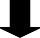 Araştırma başlatıldıktan sonra tamamlanmadan durdurulmuş ise; sebepleri ile birlikte durdurma kararı, Etik Kurul’a bildirilir.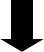 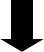 Kurul gerektiğinde araştırmanın uygulanmasını gözlemler ve denetler. İncelemeler sonucunda Etik Kurallara uymadığı anlaşılan araştırmaları durdurur.Önemli Not:Etik Kurul’a başvurudan önce uygulamaya konmuş çalışmalar değerlendirmeye alınmaz ve geçmişe yönelik olarak hiçbir şekilde Etik Kurul izni verilmez.Olumsuz görüş verilen veya Etik Kurul onayı alınmadan yapılan araştırmaların etik, yasal ve idari sorumluluğu araştırmayı yapan sorumlu araştırmacıya aittir.